关于报送2018年律师、公证员、司法鉴定专业技术资格评审材料的通知各区司法局、江北新区综治局，市律师、公证、司法鉴定协会：根据省、市职称办工作部署和要求，现将2018年度全市律师、公证员和司法鉴定专业技术资格晋升评审工作和初定工作有关事项通知如下：一、律师、公证员申报晋升中级以上资格申报高级律师、公证员评审范围及资格条件按《江苏省律师专业一级律师资格条件（试行）》、《江苏省律师专业二级律师资格条件（试行）》、《江苏省公证专业一级公证员资格条件（试行）》、《江苏省公证专业二级公证员资格条件（试行）》及《附录》要求执行。申报中级律师、公证员评审范围及资格条件按《南京市三级律师、公证员专业技术资格条件》执行。在报送书面材料之前必须完成网上申报，申报人员应在规定时间内登陆南京市人力资源和社会保障局官网-专题专栏-人才服务平台-专业技术人员（职称）频道，注册并完成网上申报后，方可提交纸质申报材料（个人申报注册建议使用谷歌或IE9以上版本浏览器）。二、律师、公证员初定四级、三级职称资格1、申报条件初定四级律师、公证员资格：具备本科以上学历，并取得《法律职业资格证书》后，从事本专业技术工作1年以上。初定三级律师、公证员资格：获得本专业博士研究生学历（学位）；获得本专业硕士研究生学历（学位）后，从事本专业技术工作3年以上。符合以上条件并无《南京市三级律师、公证员专业技术资格条件》第三条第二款1-3项规定的限制性情况。2、申报审核方式律师、公证员初定四级职称或初定三级职称，无需申报纸质材料，只需在市人社局网站-专题专栏-人才服务平台-专业技术人员（职称）频道进行网上注册和申报（建议使用谷歌或IE9以上浏览器）。3、审核办理时限市司法局职称办，自网上职称平台审核起15个工作日内办结。4、初定职称收费市司法局职称办对律师、公证员初定职称不收取相关费用。三、司法鉴定人员申报评审高、中级专业技术资格申报司法鉴定高、中级专业技术资格，按照省人事厅、省司法厅《关于在全省开展司法鉴定专业技术资格评审工作的通知》（苏司通〔2006〕90号）和司法部《司法鉴定高（中）级专业技术职务任职资格评审细则》规定办理。其中有关条件的补充说明如下：1、条件中规定的“学历（学位）”是指取得国家教育行政部门认可的本专业或相近专业的学历或学位。2、条件中规定的“资历”计算方法：从现专业技术资格批准之日起计算至申报前一年年底止。原在其他系统从事司法鉴定的人员，取得的原省、市级人事（职改）部门核发的司法鉴定职称证书有效。3、条件中规定的“从事司法鉴定工作”年限的计算方法：由取得司法鉴定人执业证从事司法鉴定工作后起计算至申报前一年年底止。根据我省实际情况，①可以从司法厅批准其从事司法鉴定工作之日起算（需提交省厅同意设立司法鉴定机构及从业鉴定人的批复）；②原在其他系统专职从事司法鉴定的人员，在原单位从事司法鉴定工作的时间可以合并计算（需提交原单位人事部门证明及原本人的鉴定文书复印件）。4、条件中规定的专业论文和专著是指结合司法鉴定工作实际所撰写的有关司法鉴定内容的文章和著作。5、条件中专业论文发表的期刊要求有“国际著名刊物”、“国内核心刊物”、“专业核心刊物”和“国内非核心刊物”之分。①“国际著名刊物”是指所有被SCI、SSCI或EI收录的期刊；②“国内核心刊物”是指《中文核心期刊要目总览2004》确定的核心刊物（具体刊物可以从网上查阅）；未被SCI、SSCI或EI收录的国际一般期刊视作国内核心刊物。③“专业核心期刊”是指由国务院所属各部委或全国性学术团体主管的、与司法鉴定专业密切相关的期刊，包括：《法医学杂志》、《中国法医学杂志》和《中国司法鉴定杂志》。④“国内非核心刊物”是指未列入以上范围的具有“国内统一刊号”的国内公开发行的学术性或应用技术性期刊。6、条件中解决有关“疑难问题”和“复杂问题”知识水平和工作能力的认定，由评审委员会专家根据申报评审人员的个人自传、研究课题项目和鉴定文书来评定。7、申报评审司法鉴定高、中级专业技术资格人员，除应提交省人事厅、省司法厅苏司通〔2006〕90号文件中规定的材料外，还需提交任现职期间所完成的，能反映其专业技术水平和鉴定能力的10件案件的司法鉴定文书各1份（原件和加盖公章的复印件）。四、有关政策 （一）学历、资历要求1、申报律师、公证员正高级职称的：取得律师、公证员副高级职称后，从事本专业工作5年以上。2、申报律师、公证员副高级职称的：⑴获得法学专业博士学位，取得律师、公证员中级职称后，从事本专业工作2年以上；获得其他专业博士学位，取得律师、公证员中级职称后，从事本专业工作4年以上。  ⑵获得法学专业硕士学历或学位，取得律师、公证员中级职称后，从事本专业工作4年以上；获得其他专业硕士学历或学位，取得律师、公证员中级职称后，从事本专业工作6年以上。⑶获得法学专业大学本科学历或学士学位，取得律师、公证员中级职称后，从事本专业工作5年以上；获得其他专业大学本科学历或学士学位，取得律师、公证员中级职称后，从事本专业工作7年以上。⑷获得法学专业大学专科学历，取得律师、公证员中级职称后，从事本专业工作7年以上；获得其他专业大学专科学历，取得律师、公证员中级职称后，从事本专业工作9年以上。3、申报评审律师、公证员三级职称资格，取得四级律师、公证员资格后，从事本专业工作4年以上。4、申报人员须提供省级以上教育主管部门出具的《高等教育学历认证报告》或《学历证书电子注册备案表》（中国高等教育学生信息网，在线验证有效期须超过2018年12月30日）；国（境）外取得的学历学位须经国家教育部留学服务中心进行认证；党校学历需提供档案保管部门签章确认的《毕业生登记表》。（二）继续教育学时根据人社部门关于继续教育管理的有关文件要求，申报高级职称继续教育不少于360学时，申报中级职称继续教育不少于160学时。申报人员可以进入“南京市人力资源和社会保障网”，首页搜索专技人员继续教育进入“南京市专业技术人员继续教育管理系统”中点击注册登录并完成相关学时的申报，网上申报经审验通过后，按管理权限到市、区人社部门领取审验单作为必备申报材料之一。（三）论文、著作要求符合中高级职称评审相关规定。公开刊物发表的论文，需提交期刊封面、目录、论文正文复印件，以及期刊查询及论文检索情况。通过国家新闻出版总署网站进行期刊信息查询并打印查询页面，通过“万方数据资源系统”、“清华同方中国知网”、“重庆维普中文科技期刊数据库”等主流数据库进行本人论文信息的检索并打印检索页面。（四）关于律师、公证员提交业务卷宗要求申报高级律师职称评审人员需提交反映本人专业理论水平和专业工作能力的刑事、民事、经济、法律顾问业务卷宗各1份，也可根据自身从业情况提交某专业领域的律师业务卷宗3份和法律顾问卷宗1份。申报高级公证员职称评审人员需提交四本不同类型的国内公证卷宗（无需提供涉外卷宗），优先送一份遗嘱公证卷宗、一份继承公证卷宗。（五）申报人员有效学历、任职年限及业绩成果、论文等申报材料截止时间均为2017年12月31日，其后取得的业绩成果、论文、学历（学位）证等，不作为本次评审的有效材料。（六）2018年起，将对申报人员社保缴纳信息进行系统核验，无法完成核验的人员需按以下要求提供相关证明材料：在我市各类企业事业单位、社会中介组织中从事专业技术工作的人员，须提交现工作单位为其缴纳社保的证明；劳务派遣人员须提供劳务派遣单位为其缴纳社保的证明、劳务派遣单位的派遣资质证明及与现工作单位的派遣协议。（七）关于同级“转评”条件1、申报转评中级律师、公证员职称，提供原相应等级职称申报表和资格证书原件、复印件，按照晋升中级律师、公证员职称条件报送材料。2、申报转评高级律师、公证员职称，必须同时具备下列条件：①具有律师、公证员资格；②专职从事律师或公证员一年以上（提供原工作单位辞职证明材料）；③具有与拟转评职称同等级的其他系列职称（原职称资格证明件）；④专职从事律师、公证员工作后的卷宗（4卷）、业务工作总结（1份）、论文（2篇）。转评后工作满1年以上，符合条件的，可申报高一级职称，原专业工作年限连续计算。3、申报转评司法鉴定高、中级专业技术资格，除符合省人事厅、省司法厅苏司通〔2006〕90号文件中规定的转系列申报评审条件和应提交相应的材料外，申报高级的还需提交其为第一鉴定人的司法鉴定文书20份（加盖公章的复印件）；申报中级的还需提交其为第一鉴定人的司法鉴定文书10份（原件和加盖公章的复印件）。 （八）公务员（含列入参照公务员法管理的事业单位工作人员）不得申报评审职称。五、职称外语和计算机要求按照省人力资源社会保障厅《关于调整我省职称外语和计算机应用能力政策有关问题的通知》（苏人社发〔2016〕356号）有关规定，职称外语和计算机应用能力不作要求。六、有关要求1、市司法局职称办已经按照相关要求，形成律师（公证员）高、中级系列和司法鉴定系列相应等级的职称申报材料目录及制作要求（详见附件1至附件3），律师、公证员、司法鉴定职称申报评审相关文件、资格条件以及申报材料所需表格，申报人员可登录南京市司法局网站“队伍建设”栏目查询和下载。晋升中级以上职称申报材料，必须按照卷宗目录的顺序、内容要求，整理、装订成册，凡不按要求分类装订的，不予受理。2、各申报单位对申报人员申报材料，请务必认真审核，严格把关，材料中提供的所有复印件，均需在复印件左上角加盖申报单位公章，并由经办人签名，标注“与原件一致”字样。申报人员的纸质材料须经所在单位、主管部门或区人社局逐级审核盖章后，按要求统一报送。3、申报人员在单位公示不少于5个工作日。4、职称评审收费在报送材料时一并交纳：二级和一级律师、公证员职称评审费用500元/人，三级律师、公证员职称评审费用300/人。司法鉴定系列职称评审等费用，按司法部职称办和司法部司法鉴定科学技术研究所职称办有关通知规定的费用标准，由本人直接汇款至司法部司法鉴定科学技术研究所，缴费证明材料随申报材料一并报送，联系电话： 021-52362191。七、材料报送时间2018年7月10--13日为集中报送材料时间。各系列职称材料报送时间具体分配为：7月10日上午为市属公证处；7月10日下午为各司法鉴定机构；7月11日为玄武、秦淮、建邺、鼓楼区法律服务科和公证处；7月12日为栖霞、雨花台、江宁、浦口区法律服务科和公证处；7月13日为六合、溧水、高淳区法律服务科和公证处，以及江北新区综治局上报的材料。请各有关单位按以上规定时间统一报送材料，逾期不予受理。八、材料报送方式市属公证处、司法鉴定机构由所在单位指派专人预审后统一报送评审材料；各律师事务所、区属公证处的评审材料由各区司法局法律服务科、公证处分别指派专人预审后统一报送。市局职称办不接收个人报送材料。报送地点：市局职称办（南京市江东中路265号新城大厦A座1308室），联系人：邵晓栋，联系电话:68789289。附件：（详见三类职称系列）1、评审材料卷宗封面2、评审材料卷宗目录3、职称评审诚信申报承诺书4、公示证明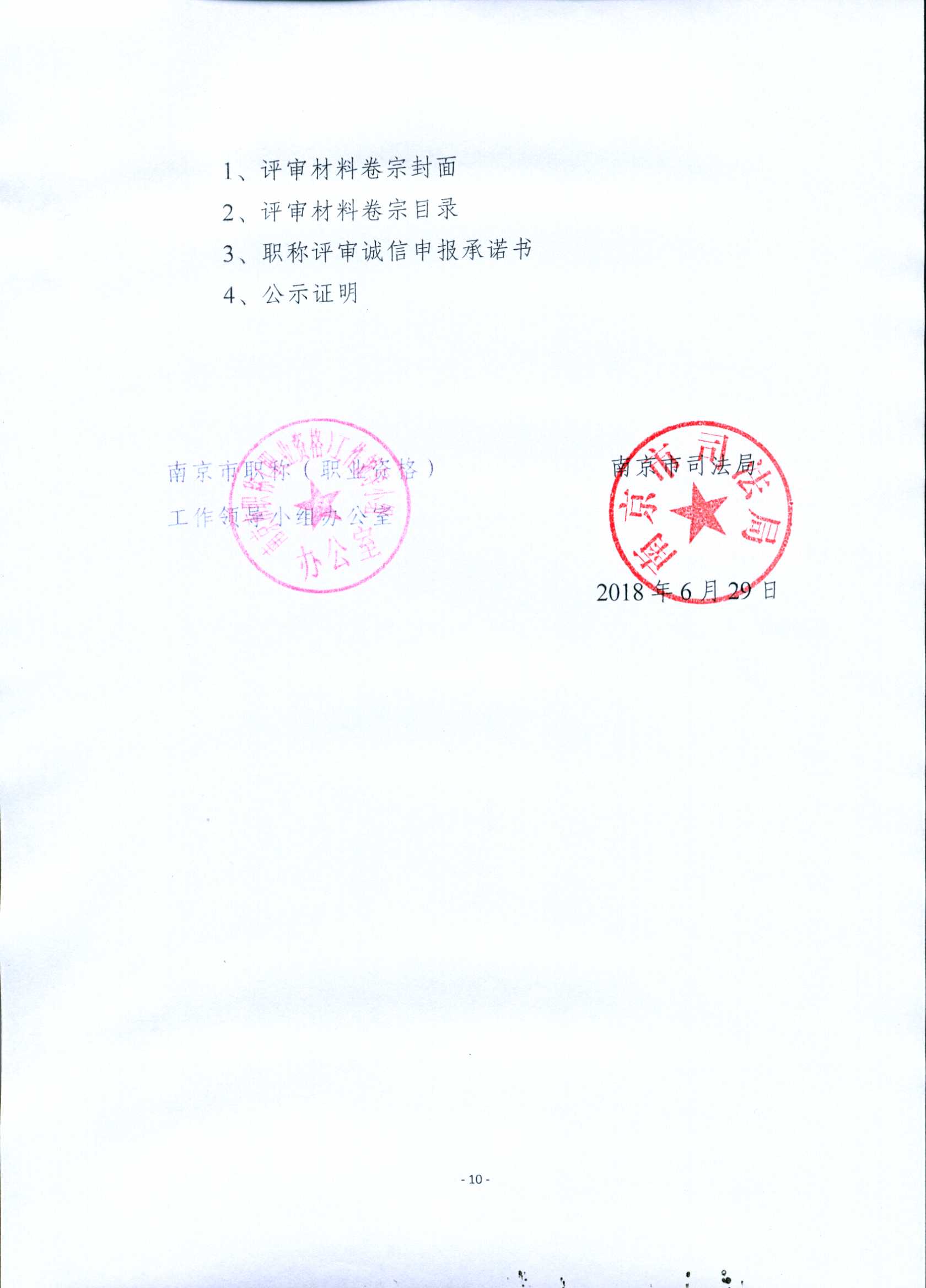 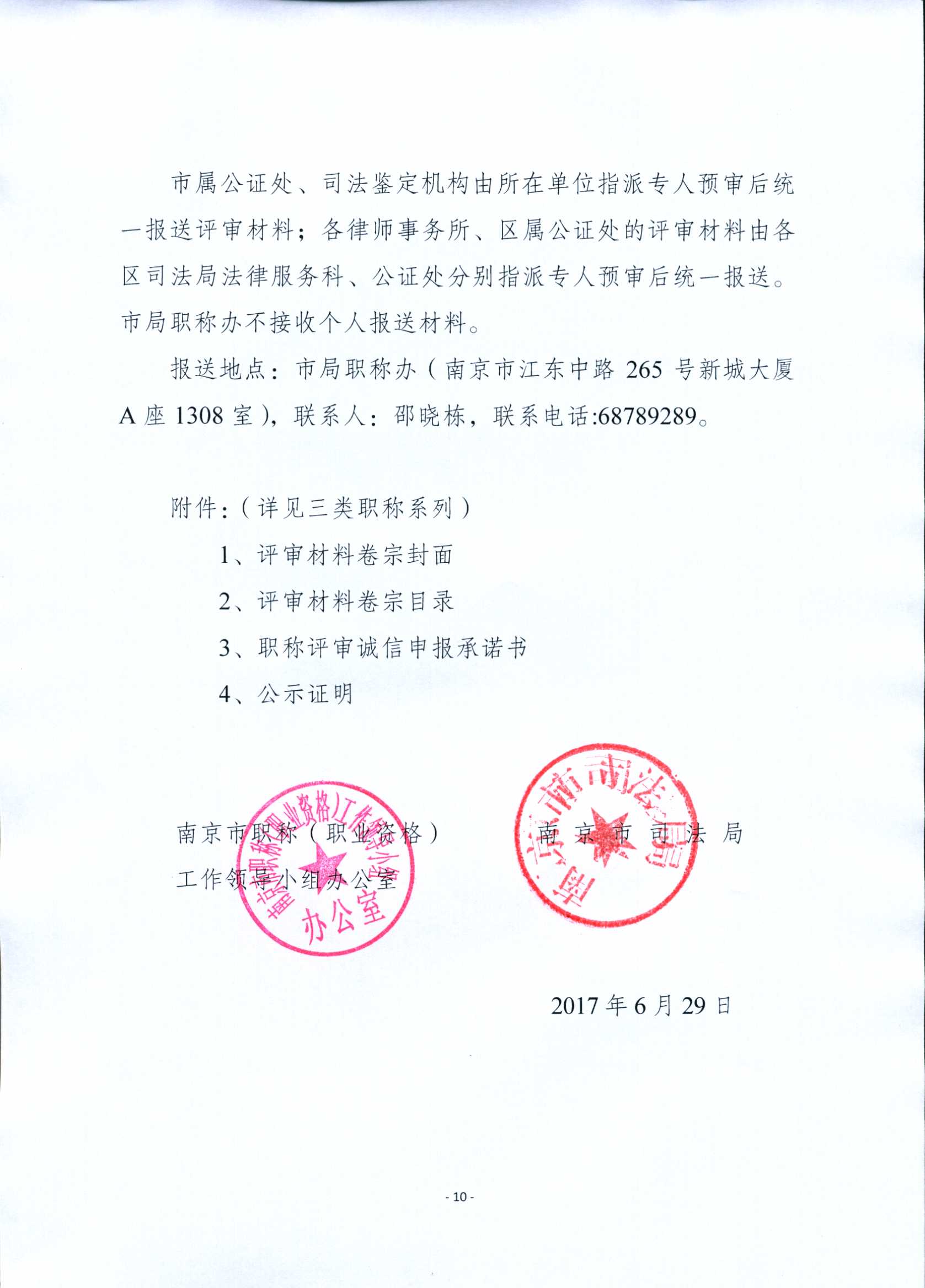 南京市职称（职业资格）              南京市司法局工作领导小组办公室   2018年6月29附件1-1：（律师、公证员晋升三级职称，制作评审材料卷宗封面）南京市律师、公证员系列专业技术资格评审材料卷宗姓    名：                    工作单位：                    申报职称：                    申报专业：                       申报类别：□正常申报   □破格申报   □其他情况申报时间：     年   月   日    联系电话：附件1-2：律师、公证系列人员晋升三级职称送审材料目录姓名：             手机号码：         是否网报        单位：                         破格情况：第   条 第    款申报类别：                    现职称时间:                  附件1-3：职称评审诚信申报承诺书说明：1.凡缺“职称评审诚信申报承诺书”保证书的申报材料，不得进入评委会参加评审；2.每个“签名”处都必须经本人亲自手写，不得盖私人印章，不得代签，否则无效。附件1-4：公 示 证 明。根据2018年度有关职称申报要求，我单位           同志申报职称，在本单位网站及公示区域，经过5天公示，无异议。申报人单位盖章：                               年     月    附件2-1：（报省厅1级2级律师、公证员封面。）江苏省律师、公证员、司法鉴定系列专业技术资格评审材料卷宗姓    名：                     工作单位：                                申报职称：                     申报专业：                                申报类别：□正常申报           □破格申报          □其他情况             申报时间：     年   月   日    联系电话：                                 附件2-2 ：       评 审 材 料 卷 宗 目 录（律师、公证员〈1级、2级〉） 姓   名 ：         单   位：               手机号              申报专业：                       申报职称：                    附件2-3：职称评审诚信申报承诺书说明：1.凡缺“职称评审诚信申报承诺书”保证书的申报材料，不得进入评委会参加评审；2.每个“签名”处都必须经本人亲自手写，不得盖私人印章，不得代签，否则无效。附件2-4：公 示 证 明。根据2018年度有关职称申报要求，我单位           同志申报职称，在本单位网站及公示区域，经过5天公示，无异议。申报人单位盖章：                               年     月    附件3-1：（报司法鉴定中高级专业技术资格封面。）江苏省律师、公证员、司法鉴定系列专业技术资格评审材料卷宗姓    名：                     工作单位：                                申报职称：                     申报专业：                                申报类别：□正常申报           □破格申报          □其他情况             申报时间：     年   月   日    联系电话：                                 附件3-2：         评 审 材 料 卷 宗 目 录（司法鉴定中高级）姓   名 ：         单   位：               手机号          申报专业：        申报职称：             附件3-3：  职称评审诚信申报承诺书说明：1.凡缺“职称评审诚信申报承诺书”保证书的申报材料，不得进入评委会参加评审；2.每个“签名”处都必须经本人亲自手写，不得盖私人印章，不得代签，否则无效。附件3-4：公 示 证 明。根据2018年度有关职称申报要求，我单位           同志申报职称，在本单位网站及公示区域，经过5天公示，无异议。申报人单位盖章：                               年     月    南京市职称（职业资格）工作领导小组办公室南京市司法局文件宁司通〔2018〕69 号宁司通〔2018〕69 号序号材  料  名  称份数1专业技术资格申报表（规范排版，A3纸正反面打印居中装订）。一并提交电子版报审材料报材料。申报表3份。单独放入卷宗袋。2诚信承诺书； 公示证明。各1份，订入卷宗。3中级专业技术职务任职资格人员情况简介表（A3纸打印）20份。其中1份订入卷宗，其余装入卷宗袋。4任职资格申报人员名册（A3纸打印）1份，订入卷宗。5专业技术人员任期考核表（正反面打印）1份，订入卷宗。6专业技术人员年度考核表（正反面打印）1份，订入卷宗。7任现职以来本人工作总结1份，订入卷宗。8业绩和成果材料原件及审批表2份，订入卷宗。9第三方学历、学位认证（不再验收学历、学位原件）。2002年至今的，在学信网打印《学历证书电子注册备案表》，扫描有效期缴费3个月以上；2002年之前的，到省教育厅做《高等教育学历认证报告》。  各1份。原件装入卷宗袋，复印件订入卷宗。10继续教育学时审验单原件（必备）（市级管理单位：联系市人社局培训与职业能力建设处；区级管理单位：联系区人社局职称管理部门）1份，订入卷宗。11任现职以来近4年撰写的2篇论文（论著）原件。复印件（封面、目录及其内容）；主流媒体论文检索页面。各1份，原件装入卷宗袋。复印件、论文检索页面订入卷宗。12现职称证书、聘书、评审表原件和复印件。原件装入卷宗袋。复印件订入卷宗。13身份证、律师（公证员）资格证书原件和复印件（原件当场比对返还）。各1，原件装入卷宗袋。复印件订入卷宗。14劳动合同复印件。1份，订入卷宗。15申报前连续缴纳养老保险1年以上的相关证明材料。1份，订入卷宗。16律师：业务卷宗择优提供4卷（原件）公证：业务卷宗择优提供4卷（原件）各４，原件装入卷宗袋。17证件照片（1寸、用铅笔在背面书写姓名、执业单位）2张18获奖证书、证明原件和复印件原件装卷宗袋入，复印件订入卷宗。19破格评审专业技术资格人员呈报表４份, ３装卷宗袋，１份订入卷宗。20破格评审相关材料原件 （依据破格条件准备）２套,１套订入卷宗。要求需要订入卷宗的材料，请按目录顺序编制页码，装订成册装入档案袋，并在档案袋封面贴上该目录表；不需要装订的材料，按照顺序排放，单独装入材料袋；属于现场审验当场带回的原件，单独装入信封袋，放入材料档案袋；3、申报表没有规范排版并A3纸正反面打印居中装订；不制作评审材料卷宗，卷宗不按照顺序编制页码、装订成册的，不予受理；4、破格、转评的，按要求将相关材料复印件依次随后顶入卷宗，原件装入卷宗袋；5、报送材料时一并交纳晋升中级律师、公证员评审费用300元/人；需要订入卷宗的材料，请按目录顺序编制页码，装订成册装入档案袋，并在档案袋封面贴上该目录表；不需要装订的材料，按照顺序排放，单独装入材料袋；属于现场审验当场带回的原件，单独装入信封袋，放入材料档案袋；3、申报表没有规范排版并A3纸正反面打印居中装订；不制作评审材料卷宗，卷宗不按照顺序编制页码、装订成册的，不予受理；4、破格、转评的，按要求将相关材料复印件依次随后顶入卷宗，原件装入卷宗袋；5、报送材料时一并交纳晋升中级律师、公证员评审费用300元/人；本人承诺：根据职称评审条件和要求，我在申报评审专业技术职务任职资格过程中，所提交的《专业技术职务任职资格评审表》等各种申报材料的原件和复印件真实、准确、有效。如有弄虚作假、违法、违纪、违规行为，本人自愿承担一切责任，并按有关规定接受相应处理，三年内不申报相应的专业技术资格。承诺人(申报人)签字：年    月    日本单位材料审核人承诺：经审核，该同志所提交的专业技术资格申报材料真实有效，已公示，无异议。如材料有弄虚作假，单位及本人愿承担一切责任。                               申报人所在单位材料审核人签名：（申报人所在单位公章）年    月    日市司法行政机关主管部门职称材料审核人承诺：申报人所报职称材料齐全，申报程序符合规定、申报人身份符合申报条件，审核通过的相关信息均与《江苏省专业技术资格评审申报表》的信息内容和各类原始材料完全一致。市司法局职称材料审核人签名：年    月    日序号材料名称份数备注1《委托评审函》、《人员情况一览表》A3纸；加盖市职改部门印章。各2由司法局统一填写2职称评审诚信申报承诺书1申报人、材料审核人签名、盖章3职称评审申报人提供行业信用记录1到司法行政机关或行业协会办理4《申报高级专业技术资格人员情况简介表》（A3纸）填报单位、推荐单位（市局职称办）印章。各251份订入卷宗，其余装入卷宗袋5《江苏省专业技术资格评审申报表》（省职称办制）（A3纸正反面打印中间装订）各3装入卷宗袋6任现职务以来《业务工作总结》 各2订入卷宗7任现职以来撰写的论文（论著）（封面、目录及其主要内容）；主流媒体论文检索页面。各1复印件订入卷宗原件装入卷宗袋8近三年来年度考核表（复印件）1订入卷宗9律师、公证员执业证书（复印件）1订入卷宗10第三方学历、学位认证（不再验收学历、学位原件）。2002年至今的，在学信网打印《学历证书电子注册备案表》，扫描有效期缴费3个月以上；2002年之前的，到省教育厅做《高等教育学历认证报告》。 1订入卷宗11专业技术人员继续教育证书（原件及复印件）或继续教育学时审验单原件（市级管理单位：联系市人社局培训与职业能力建设处；区级管理单位：联系区人社局职称管理部门）1复印件订入卷宗，原件装入卷宗袋12职称外语、计算机（原件及复印件，可提供也可不提供）1如果提供，复印件订入卷宗，原件装入卷宗袋14获奖证书，成果，社会反响材料复印件（原件验收带回）1订入卷宗15现有职称资格证书复印件（原件验收带回）1订入卷宗16破格晋升的依据和具体材料1由市职称办或司法局职称办审核同意并加盖印章，订入卷宗172寸彩色证件照2装入信封，写上姓名，装入卷宗袋18律师：刑事、民事、经济、法律顾问业务卷宗各1份或某专业领域的律师业务卷宗3份并法律顾问律师卷宗1份（原件）公证员：四本不同类型的国内公证卷宗（无需提供涉外卷宗），优先送一份遗嘱和一份继承公证卷宗。（原件）各４律师、公证业务卷宗装入卷宗袋要求1、需要订入卷宗的材料请按目录顺序编制页码，装订成册；2、不需要装订的材料，按照顺序排放，单独装入材料袋；3、申报材料格式不规范，材料缺项，不按照顺序编制页码、装订材料的，不予受理；4、破格、转评的，按要求将相关材料复印件依次随后顶入卷宗，原件装入卷宗袋；5、报送材料时一并交纳高级律师、公证员评审费用500元/人，市局代收交省厅；1、需要订入卷宗的材料请按目录顺序编制页码，装订成册；2、不需要装订的材料，按照顺序排放，单独装入材料袋；3、申报材料格式不规范，材料缺项，不按照顺序编制页码、装订材料的，不予受理；4、破格、转评的，按要求将相关材料复印件依次随后顶入卷宗，原件装入卷宗袋；5、报送材料时一并交纳高级律师、公证员评审费用500元/人，市局代收交省厅；1、需要订入卷宗的材料请按目录顺序编制页码，装订成册；2、不需要装订的材料，按照顺序排放，单独装入材料袋；3、申报材料格式不规范，材料缺项，不按照顺序编制页码、装订材料的，不予受理；4、破格、转评的，按要求将相关材料复印件依次随后顶入卷宗，原件装入卷宗袋；5、报送材料时一并交纳高级律师、公证员评审费用500元/人，市局代收交省厅；本人承诺：根据职称评审条件和要求，我在申报评审专业技术职务任职资格过程中，所提交的《专业技术职务任职资格评审表》等各种申报材料的原件和复印件真实、准确、有效。如有弄虚作假、违法、违纪、违规行为，本人自愿承担一切责任，并按有关规定接受相应处理，三年内不申报相应的专业技术资格。承诺人(申报人)签字：年    月    日本单位材料审核人承诺：经审核，该同志所提交的专业技术资格申报材料真实有效，已公示，无异议。如材料有弄虚作假，单位及本人愿承担一切责任。                               申报人所在单位材料审核人签名：（申报人所在单位公章）年    月    日市司法行政机关主管部门职称材料审核人承诺：申报人所报职称材料齐全，申报程序符合规定、申报人身份符合申报条件，审核通过的相关信息均与《江苏省专业技术资格评审申报表》的信息内容和各类原始材料完全一致。市司法局职称材料审核人签名：年    月    日序号材料名称份数备注1《委托评审函》、《人员情况一览表》A3纸；盖市职改部门印章。各2由司法局统一填写2职称评审诚信申报承诺书1申报人、材料审核人签名、盖章3职称评审申报人提供行业信用记录1到司法行政机关或行业协会办理4《推荐评审司法鉴定专业高（中）级职务人员情况简表》（A4纸）填报单位、推荐单位（市局职称办）印章。251份订入卷宗。其余装入卷宗袋。5《专业技术职务任职资格评审表》人事部印A3纸正反面印中间装各3不装订，装入卷宗袋6《专业技术职务任职资格申报人员信息简表》《从事鉴定工作年限及检案数量证明》各1由所在单位出具并加盖印章订入卷宗7任现职务以来《业务工作总结》各2订入卷宗8任现职以来撰写的论文（论著）（封面、目录及其主要内容）论文检索页截图各1复印件订入卷宗，原件装入卷宗袋9近三年来年度考核表（复印件）1订入卷宗10司法鉴定执业证书（复印件）1订入卷宗11第三方学历、学位认证（不再验收学历、学位原件）。2002年至今的，在学信网打印《学历证书电子注册备案表》，扫描有效期缴费3个月以上；2002年之前的，到省教育厅做《高等教育学历认证报告》。1订入卷宗12专业技术人员继续教育证书（原件及复印件）1复印件订入卷宗原件装入卷宗袋13职称外语、计算机（原件及复印件，可提供也可不提供）1如果提供，复印件订入卷宗，原件装入卷宗袋14获奖证书，成果，社会反响材料（复印件）1订入卷宗15现有职称资格证书（复印件）1订入卷宗16破格晋升的依据和具体材料1由市职称办或司法局职称办审核同意并加盖印章，订入卷宗172寸彩色证件照2装入信封，写上姓名装入卷宗袋18司法鉴定：10例（高级20例）案件的司法鉴定文书（复印件）各1律师、公证业务卷宗装入卷宗袋司法鉴定文书订入卷宗要求需要订入卷宗的材料请按目录顺序编制页码，装订成册；2、不需要装订的材料，按照顺序排放，单独装入材料袋；3、申报材料格式不规范，材料缺项，不按照顺序编制页码、装订材料的，不予受理。4、破格、转评的，按要求将相关材料复印件依次随后顶入卷宗，原件装入卷宗袋；5、评审等费用由本人直接汇款至司法部司法鉴定科学技术研究所，联系电话： 021-52362191。6、加入江苏司法职称评审QQ群下载相关资料，群号码为：216230307。需要订入卷宗的材料请按目录顺序编制页码，装订成册；2、不需要装订的材料，按照顺序排放，单独装入材料袋；3、申报材料格式不规范，材料缺项，不按照顺序编制页码、装订材料的，不予受理。4、破格、转评的，按要求将相关材料复印件依次随后顶入卷宗，原件装入卷宗袋；5、评审等费用由本人直接汇款至司法部司法鉴定科学技术研究所，联系电话： 021-52362191。6、加入江苏司法职称评审QQ群下载相关资料，群号码为：216230307。需要订入卷宗的材料请按目录顺序编制页码，装订成册；2、不需要装订的材料，按照顺序排放，单独装入材料袋；3、申报材料格式不规范，材料缺项，不按照顺序编制页码、装订材料的，不予受理。4、破格、转评的，按要求将相关材料复印件依次随后顶入卷宗，原件装入卷宗袋；5、评审等费用由本人直接汇款至司法部司法鉴定科学技术研究所，联系电话： 021-52362191。6、加入江苏司法职称评审QQ群下载相关资料，群号码为：216230307。本人承诺：根据职称评审条件和要求，我在申报评审专业技术职务任职资格过程中，所提交的《专业技术职务任职资格评审表》等各种申报材料的原件和复印件真实、准确、有效。如有弄虚作假、违法、违纪、违规行为，本人自愿承担一切责任，并按有关规定接受相应处理，三年内不申报相应的专业技术资格。承诺人(申报人)签字：年    月    日本单位材料审核人承诺：经审核，该同志所提交的专业技术资格申报材料真实有效，已公示，无异议。如材料有弄虚作假，单位及本人愿承担一切责任。                               申报人所在单位材料审核人签名：（申报人所在单位公章）年    月    日省辖市司法行政机关主管部门职称材料审核人承诺：申报人所报职称材料齐全，申报程序符合规定、申报人身份符合申报条件，审核通过的相关信息均与《江苏省专业技术资格评审申报表》的信息内容和各类原始材料完全一致。省辖市司法行政机关主管部门职称材料审核人签名：年    月    日